Agenda for the Harwich Golf Committee
December 10th, 2019 Tuesday, Small Meeting Room 4-6:00PM Invited Guest - Roman Greer, Director of Golf New Business 

2020 Preview - Open for businessOld Business
A.   Cart lease approvalB.  Capital Project updates
 Public Comment- 
 Authorized Posting Clement Smith, HGC-Chair Per the Attorney General’s Office: The committee may hold an open session for topics not reasonably anticipated by the Chair 48 hours in advance of the meeting following “Old Business.” If you are deaf or hard of hearing or a person with a disability who re quires an accommodation, contact the Selectmen’s Office at 508-430-7513 Date 3/11/15 Next two regular monthly meetings:   March 3rd, 2020 and April 14th, 2020
 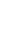 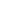 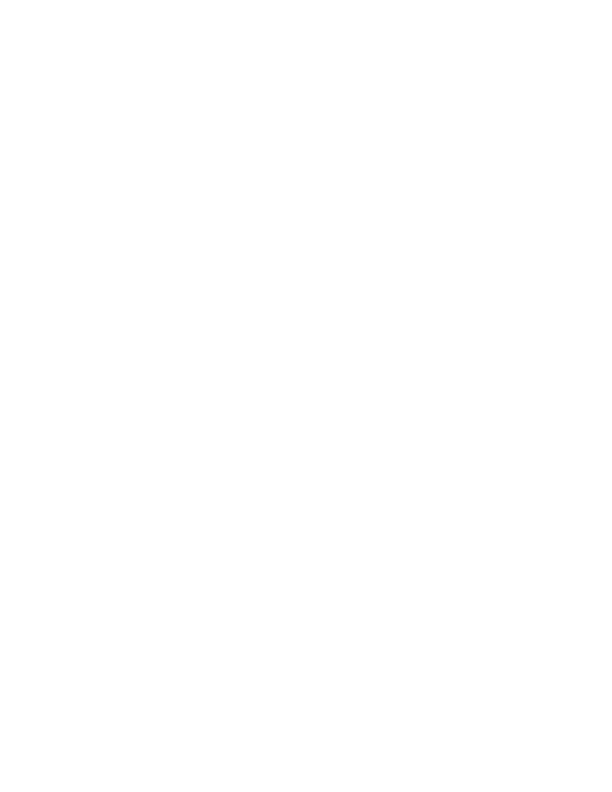 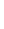 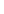 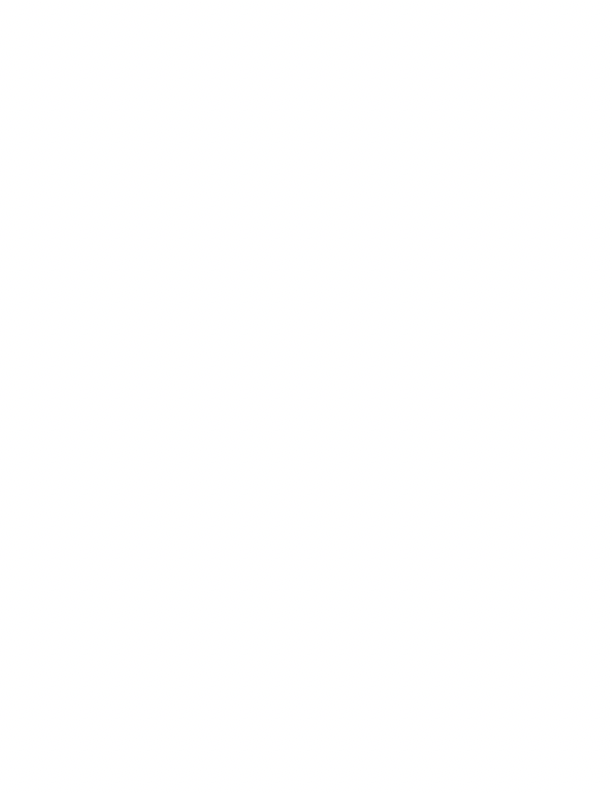 